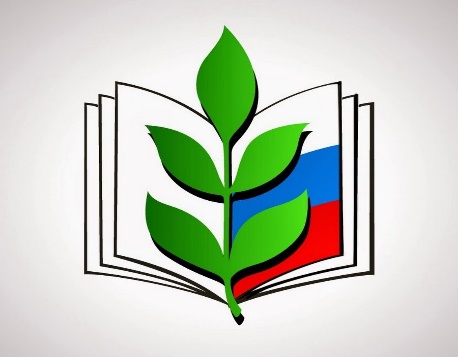 Твой профсоюз-твоя самая надежная опора и защита!Только объединившись, мы сумеем преодолеть                                          все наши трудности!                   Защищай свой профком-тогда он сумеет защитить тебя!                                  Чем сильнее профсоюз- тем сильнее члены Профсоюза!Отказавшись от членства в Профсоюзе, ты рискуешь остаться один на один                           со своими проблемами, без всякой социальной защиты!Наш отраслевой Профсоюз - это повседневная забота о Вас!Профсоюз силен своей структурой, организованностью и способен защищать права своих членов.Будь с нами, и ты не будешь один!Вместе мы защитим свои права!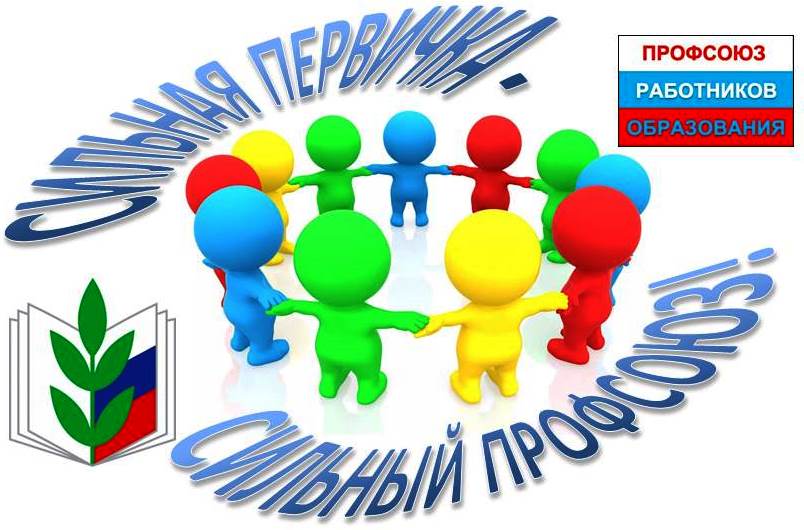                                СДЕЛАЙ ПРАВИЛЬНЫЙ ВЫБОР!ЕСЛИ ВЫ ЧЛЕН ПРОФСОЮЗАЕСЛИ ВЫ НЕ ЧЛЕН ПРОФСОЮЗАПрофсоюзные органы представляют и отстаивают Ваши трудовые и социальные интересы перед государственными органами власти, работодателями.Сможете ли Вы самостоятельно решить Ваши профессиональные проблемы с руководителем учреждения или напрямую с министром?Имеет право получить от своей профорганизации бесплатную юридическую консультацию и правовую помощь Профсоюза, информационную поддержку, получить знания по охране                  труда.Работник – не член Профсоюза такого права не имеет и будет  вынужден при необходимости обращаться за юридической помощью    за соответствующую плату и защищать свои права в одиночку.Вам придется оплатить услуги адвоката за подготовку искового заявления и за обычную консультацию.От Вашего имени профсоюзные органы заключают                    отраслевые соглашения, коллективные договоры.Где нет профсоюзной организации, то коллективный договор будет разработан по инициативе работодателя и не всегда в пользу работника.Вы обязательно получите защиту Профсоюза при увольнении            с работы по инициативе работодателя и в случае привлечения к дисциплинарной ответственности.Работник – член Профсоюза в значительно большей степени, чем его, не состоящий в Профсоюзе коллега по работе, защищен от угрозы увольнения по инициативе администрации, и может быть уволен по инициативе работодателя (по  сокращению штата, численности работников, результатам аттестации, за                  неоднократное неисполнение трудовых обязанностей) с учетом мотивированного мнения выборного органа первичной  профсоюзной организации либо по согласованию, при наличии такового условия в коллективном договоре.При увольнении по сокращению численности и штата администрация обязана предупредить работника за два месяца, а профсоюзную организацию за три, т.е. у члена Профсоюза гораздо больше шансов остаться на работе, т.к. профсоюзная организация, рассматривая целесообразность проведения сокращения и его законность, может воздействовать на администрацию и предотвратить сокращение.Не член Профсоюза такой гарантии и защиты не имеет.Вы – один на один с работодателем. Есть ли у Вас для этого   достаточно знаний и сил?    Не член Профсоюза будет сокращен по истечении двух месяцев                        после предупреждения без учета мнения профсоюзной организации.Профсоюзные органы имеют право контролировать состояние охраны труда на рабочих местах. В случае получения производственной травмы в расследовании несчастного случая обязательно примет участие представитель Профсоюза. Объективность принятого решения гарантирована.Уверены ли Вы в беспристрастности проведенного в одностороннем порядке расследования причин, вызвавших производственную    травму? Последствия выводов комиссии, созданной по распоряжению работодателя, могут быть весьма неблагоприятны для работников.Работники – члены Профсоюза могут реально влиять на установление систем оплаты труда, обеспечение занятости,   режима рабочего времени и времени отдыха, форм     материального поощрения, утверждение положений о  премировании и т. д.Работник – не член Профсоюза такой возможности не имеет.Сила членов Профсоюза в их единении. Выше зарплата, лучше условия труда, больше безопасности на рабочем месте. Все эти вопросы можно решать лишь вместе.В трудовой жизни часто возникают проблемы, с решением которых одному человеку справиться не под силу.